III РЕГИОНАЛЬНЫЙ ЧЕМПИОНАТ «АБИЛИМПИКС»В ЕАО 2021КОНКУРСНОЕ ЗАДАНИЕпо компетенции «Водитель автомобиля»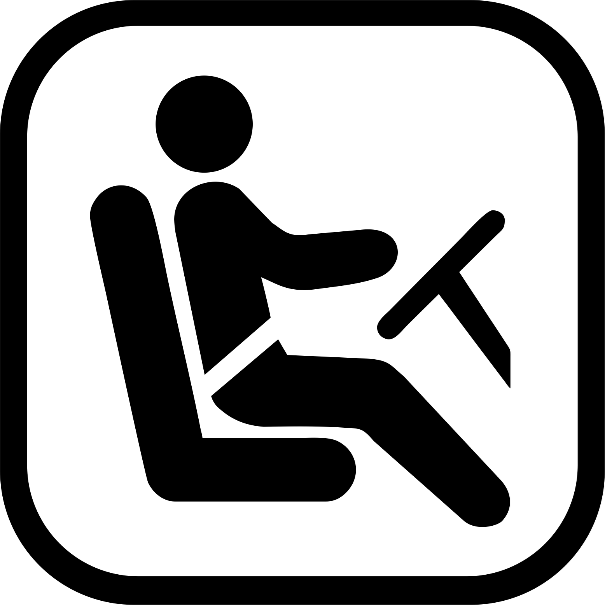 Биробиджан 2021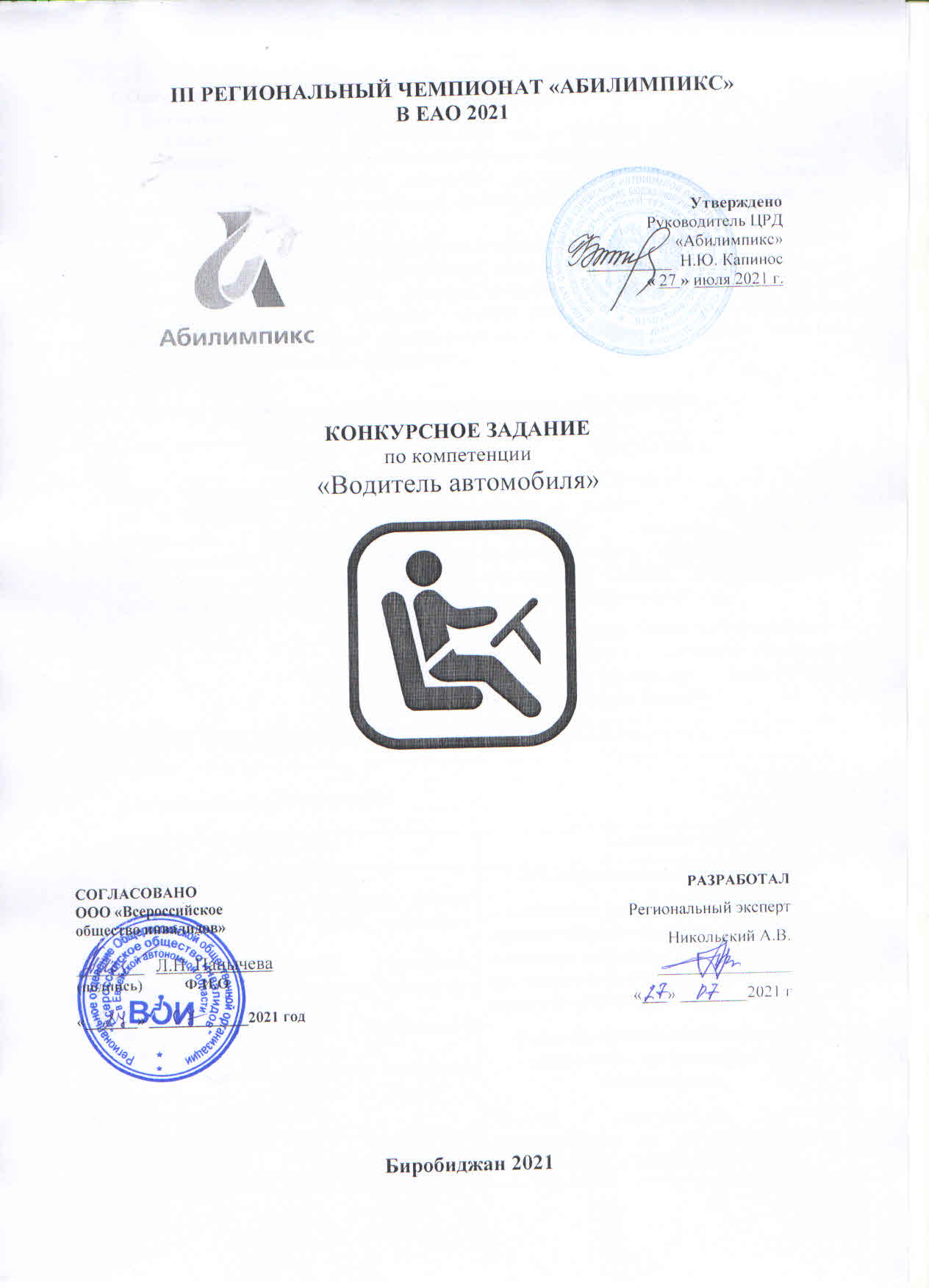 СодержаниеОписание компетенции.Актуальность компетенции.Управление легковым автомобилем - это один из наиболее распространенных видов профессиональной деятельности. Основной обязанностью водителя легкового автомобиля является выполнение перевозок пассажиров и грузов с соблюдением требований безопасности. Значение данной профессии для всех отраслей экономики нашей страны очень велико.Компетенция «Водитель автомобиля» позволяет выявить уровень профессиональной подготовки водителей легковых автомобилей, проверить способности к самостоятельной профессиональной деятельности, совершенствованию умений эффективного решения профессиональных задач, развитию профессионального мышления. Компетенция способствует стимулированию профессионального и личностного развития, повышает интерес к профессиональной деятельности.Ссылка на образовательный и/или профессиональный стандарт.Требования к квалификацииКонкурсное задание.Краткое описание задания.Конкурс проводится для демонстрации и оценки квалификации по компетенции«Водитель автомобиля». Конкурсное задание состоит из теоретического и практического заданий, которые включают в себя 1 модуль.Студенты: Теоретический этап включает в себя решение экзаменационных билетов, используемых при сдаче теоретического экзамена на категорию «ВВ1», (Приказ МВД России от 20.10.2015 N 995 "Об утверждении Административного регламента Министерства внутренних дел Российской Федерации по предоставлению государственной услуги по проведению экзаменов на право управления транспортными средствами (ред. от 06.09.2017г., с изм. от 25.10.2018г. Зарегистрировано в Минюсте России 21.03.2016 N 41477). Практический этап предусматривает выполнение маневрирования на закрытой площадке с элементами «Змейка передним ходом», «Стоп-линия», «Параллельная парковка», « Разворот в ограниченном пространстве», «Въезд в бокс».Специалисты: Теоретический этап включает в себя решение экзаменационных билетов, используемых при сдаче теоретического экзамена на категорию «ВВ1». (Приказ МВД России от 20.10.2015 N 995 "Об утверждении Административного регламента Министерства внутренних дел Российской Федерации по предоставлению государственной услуги по проведению экзаменов на право управления транспортными средствами (ред. от 06.09.2017г., с изм. от 25.10.2018г. Зарегистрировано в Минюсте России 21.03.2016 N 41477). Практический этап предусматривает выполнение маневрирования на закрытой площадке с элементами «Змейка передним и задним ходом», «Стоп-линия», «Параллельная парковка», « Разворот в ограниченном пространстве», «Въезд в бокс».Структура и подробное описание конкурсного заданияПоследовательность выполнения задания.2.3. Критерии оценки выполнения заданияТаб.1Примечание: Подведя итоги при равной сумме набранных баллов, дополнительным критерием является время на маршруте.Перечень используемого оборудования, инструментов и расходных материалов.СтудентыПЕРЕЧЕНЬ ОБОРУДОВАНИЯ НА 1-ГО ЭКСПЕРТА (конкурсная площадка)ОБЩАЯ ИФНРАСТРУКТУРА КОНКУРСНОЙ ПЛОЩАДКИСпециалистыПЕРЕЧЕНЬ ОБОРУДОВАНИЯ НА 1-ГО ЭКСПЕРТА (конкурсная площадка)ОБЩАЯ ИФНРАСТРУКТУРА КОНКУРСНОЙ ПЛОЩАДКИТребования к оснащению рабочих мест с учетом основных нозологийМинимальные требования к оснащению рабочих мест с учетом основных нозологий.Требования охраны труда и техники безопасностиОБЩИЕ ТРЕБОВАНИЯ БЕЗОПАСНОСТИК управлению автомобилями допускаются лица не моложе 18 лет, прошедшие медицинское освидетельствование, обучение (курсы) и имеющие удостоверение, выданное Государственной инспекцией безопасности дорожного движения Министерства внутренних дел Российской Федерации на право управления автомобилем данной категории или обучающиеся (не имеющие удостоверение).Участники конкурса допускаются к выполнению работ только после прохождения вводного (общего) инструктажа и инструктажа по технике безопасности.Конкурсанты должны выполнять все требования Правил дорожного движения.Быть внимательным и аккуратным во время выполнения задания; не отвлекаться на посторонние дела и разговоры и не отвлекать других.Конкурсанты, не выполняющие требования инструкции по охране труда и правил дорожного движения, отстраняются от выполнения задания.ТРЕБОВАНИЯ БЕЗОПАСНОСТИ ПЕРЕД НАЧАЛОМ РАБОТЫПеред началом работы конкурсант должен ознакомиться с условиями выполнения задания.Проверить комплектность автомобиля внешним осмотром.Водитель не должен выезжать в рейс при следующих нарушениях требований безопасности:-Неисправностях механизмов и систем, при которых запрещается эксплуатация автомобиля. ( Отсутствии или неисправности осветительных приборов, зеркал заднего вида, сигнального устройства, неисправность рулевого управления, тормозных систем, шин.)При обнаруженные неисправности следует сообщить об этом экперту.ТРЕБОВАНИЯ БЕЗОПАСНОСТИ ВО ВРЕМЯ РАБОТЫВо время работы конкурсант обязан:Выполнять маневрирование, только предварительно убедившись в безопасности маневра для окружающих пешеходов и в отсутствии помех для других транспортных средств.Перед подачей автомобиля назад убедиться в отсутствии людей и препятствий для движения. 5.3.4.Перед выходом из автомобиля выключить двигатель, включить стояночный тормоз.5.3.5.При	эксплуатации	автомобиля	в	неблагоприятных	атмосферных	условиях	водитель, конкурсант должен проявить повышенную осторожность.ТРЕБОВАНИЯ БЕЗОПАСНОСТИ В АВАРИЙНЫХ СИТУАЦИЯХ.При возникновении неисправностей автомобиля (отказе тормозов, рулевого управления, аккумулятора и т. п., постороннем шуме) немедленно прекратить выполнения задания и сообщить об этом эксперту.При возникновении пожара на машине немедленно остановить ее, заглушить двигатель и покинуть автомобиль.ТРЕБОВАНИЯ БЕЗОПАСНОСТИ ПО ОКОНЧАНИИ РАБОТЫПосле окончания выполнения задания участник конкурса должен заглушить двигатель и поставить автомобиль на стояночный тормоз.Конкурсное задание по компетенции Водитель автомобиля разработали: Преподаватель ОГПОБУ «Политехнический техникум» Скороход Тамара Павловна Инструктор по вождению ОГПОБУ «Политехнический техникум»Степаненко Иван ИвановичТел: 89004155199;  89246487756.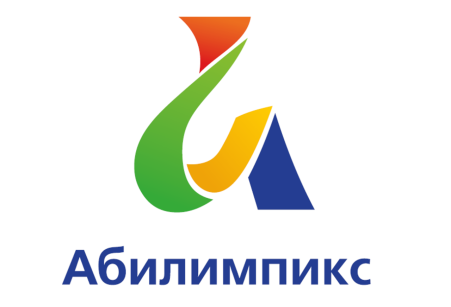 СОГЛАСОВАНОООО «Всероссийское общество инвалидов»_________   Л.Н. Панычева(подпись)           Ф.И.О«_______» _____________2021 годРАЗРАБОТАЛРегиональный экспертА.В. Никольский________________«___» ________2021 гСтудентыСпециалистыПриказ Министерства образования и науки РФ от 26 декабря 2013 г. N 1408 "Об утверждении примерных программ профессионального обучения водителей транспортных средств соответствующих категорий и подкатегорий".Приказ Министерства образования и науки РФ от 26 декабря 2013 г. N 1408 "Об утверждении примерных программ профессионального обучения водителей транспортных средств соответствующих категорий и подкатегорий".Приказ Минтруда России "Об утверждении профессионального стандарта водителя легкового автомобиля (подготовлен Минтрудом России (проект).ОКПДТР: 11442 Водитель автомобиляОКПДТР: 11442 Водитель автомобиляСтудентыСпециалистыОбучающиеся должны знать:-Правила дорожного движения, основы законодательства в сфере дорожного движения;-правила обязательного страхования гражданской ответственности владельцев транспортных средств;-основы	безопасного	управления транспортными средствами;-цели и задачи управления системами "водитель - автомобиль - дорога" и "водитель - автомобиль";-особенности наблюдения за дорожной обстановкой;-способы контроля безопасной дистанции иПрофессиональные обязанности:1. Управление транспортным средством соответствующей категории и подкатегории с заданным качеством (в том числе при буксировании прицепа массой до 750 кг) в различных дорожных условиях.Основные знания, необходимые для выполнения профессиональных обязанностей:Правила	дорожного	движения, ответственность за их нарушение в соответствии с административным,бокового интервала;-порядок вызова аварийных и спасательных служб;-основы обеспечения безопасности наиболее уязвимых участников дорожного движения: пешеходов, велосипедистов;-основы обеспечения детской пассажирской безопасности;-проблемы, связанные с нарушением правил дорожного движения водителями транспортных средств и их последствиями;-правовые аспекты (права, обязанности и ответственность) оказания первой помощи; современные рекомендации по оказанию первой помощи;-методики и последовательность действий по оказанию первой помощи;состав аптечки первой помощи (автомобильной) и правила использования ее компонентов.обучающиеся должны уметь:-безопасно и эффективно управлять транспортным средством в различных условиях движения;-соблюдать Правила дорожного движения при управлении транспортным средством;-управлять своим эмоциональным состоянием;-конструктивно разрешать противоречия и конфликты, возникающие в дорожном движении;-выполнять ежедневное техническое обслуживание транспортного средства;-устранять мелкие неисправности в процессе эксплуатации транспортного средства;выбирать безопасные скорость, дистанцию и интервал в различных условиях движения;-информировать других участников движения о намерении изменить скорость и траекторию движения транспортного средства, подавать предупредительные сигналы рукой;-использовать зеркала заднего вида при маневрировании;-прогнозировать и предотвращать возникновение опасных дорожно- транспортных ситуаций в процессе управления транспортным средством;-своевременно принимать правильные решения и уверенно действовать в сложных и опасных дорожных ситуациях;-выполнять   мероприятия    по    оказаниюуголовным и гражданским кодексами. Условия безопасного управления ТС:динамический габарит ТС;опасное пространство вокруг ТС;конфликтное пространство вокруг АТС;-типичные ситуации, приводящие к ДТП;-принципы оптимального размещения на рабочем месте;-принципы руления с сохранением обратной связи о положении управляемых колес;-алгоритм управления АТС при объезде препятствия.Устройство и свойства АТС как объекта управления.Правила поведения водителя при ДТП.Правила оказания первой помощи пострадавшим в ДТП.Основные навыки и умения, необходимые для выполнения профессиональных обязанностей:Умение оптимизировать свою рабочую позу и устанавливать зеркала заднего вида в оптимальное положение.Навык руления с сохранением обратной связи о положении управляемых колес.Умение пускать двигатель при различном его температурном состоянии.Навыки регулирования движения ТС:трогаться с места (в т.ч. на подъеме), разгоняться с переключением передач по экономичному алгоритму;стабилизировать скорость;применять накат и торможение двигателем с переключением передач;штатно тормозить рабочей тормозной системой;фиксировать ТС с помощью стояночного тормоза;первой помощи пострадавшим в дорожно- транспортном происшествии;-совершенствовать свои навыки управления транспортным средством.- направлять ТС по заданной траектории и устранять его отклонения от нее.Умение маневрировать в ограниченных проездах:-двигаться передним и задним ходом при ограничении поперечного интервала;-разворачиваться с многократным применением передач переднего и заднего хода;-поворачивать на 900 при движении передним и задним ходом;-выполнять параллельную парковку передним и задним ходомПоддерживать комфортные условия в кабине (салоне) АТС.Оказывать первую помощь при ДТП.Характеристика работ. Управление легковыми автомобилями всех типов, грузовыми автомобилями (автопоездами) всех типов грузоподъемностью до 10 тонн (автопоездов - по суммарной грузоподъемности автомобиля и прицепа), автобусами габаритной длиной до 7 метров. Управление подъемным механизмом самосвала, крановой установкой автокрана, насосной установкой автоцистерны, холодильной установкой рефрижератора, подметально-уборочными механизмами и другим	оборудованиемспециализированных	автомобилей. Заправка	автомобилей		топливом, смазочными материалами и охлаждающей жидкостью.Проверка технического состояния и прием автомобиля перед выездом на линию, сдача его и постановка на отведенное место по возвращении в автохозяйство.Подача автомобилей под погрузку и разгрузку грузов и контроль за погрузкой, размещением и креплением груза в кузове автомобиля.Устранение возникших во время работы на линии мелких неисправностей, не требующих разборки механизмов.Объявление		водителем	автобуса остановочных пунктов и порядка оплаты проезда с использованием радиоустановки, установка	компостеров,		продажа абонементных книжек на остановочных пунктах. Оформление путевых документов.Категория участниковНаименование и описание модулявремяРезультатСтуденты1.Этап. Теоретический.Теоретический		этап конкурса	принимается		с использованием автоматизированной системы		(аппаратно- программного комплекса) на основе			комплекта экзаменационных			задач, сформированных					в экзаменационные билеты.Содержание комплекта экзаменационных	задачВремя ответа – 20 минут.Максимальная оценка – 20 баллов.За каждый неправильный ответ вычитается 1 балл из максимального количества баллов.определяется Министерством	внутренних дел Российской Федерации.При		проведении теоретического			этапа конкурса	проверяются знания:а) Правил дорожного движения	Российской Федерации;б) Основных положений по допуску	транспортных средств к эксплуатации и обязанностей должностных лиц по обеспечению безопасности дорожного движения;в)	законодательства Российской		Федерации	в части,				касающейся обеспечения		безопасности дорожного		движения,	а также					уголовной, административной		и гражданской ответственности			водителей транспортных средств;г) основ безопасного управления транспортным средством;д) порядка оказания первой помощи	лицам, пострадавшим при дорожно- транспортном происшествии.Задания составлены по вопросам экзаменационных билетов для приема теоретического экзамена на право		управления транспортными средствами категорий	«В»	и подкатегории «В1».2 этап. ПрактическийФигурное	вождение автомобиля  Хендай Солярис с АКПП, МКПП (одна с ручным управлением, другая обычная (на выбор)) наВремя	на маршруте –10	минут. Время	на выполнение каждого упражненияМаксимальная оценка - 50 баллов.Каждый участник должен выполнить все упражнения в назначенной последовательности.Участник,        допустившийплощадке.Маневры на автомобиле необходимо выполнить в строгой последовательности.Для конкурса определены следующие упражнения:«Змейка	передним ходом»«Стоп-линия»«Параллельная парковка»«Въезд в бокс»«Разворот	в ограниченном пространстве»После выполнения всех заданий участник ставит автомобиль на стояночный тормоз, выключает фары, глушит двигатель.не более 2 минут.ошибки при выполнении упражнений	илиуклонившийся		от выполнения хотя бы одного упражнения,	получает штрафные баллыСпециалист1.Этап. Теоретический.Теоретический		этап конкурса	принимается		с использованием автоматизированной системы		(аппаратно- программного комплекса) на основе			комплекта экзаменационных			задач, сформированных					в экзаменационные билеты.Содержание комплекта экзаменационных		задач определяется Министерством	внутренних дел Российской Федерации.При		проведении теоретического			этапа конкурса	проверяются знания:а) Правил дорожного движения	Российской Федерации;б) Основных положений по допуску	транспортных средств к эксплуатации и обязанностей должностных лиц по обеспечению безопасности дорожногоВремя ответа – 20 минут.Максимальная оценка – 20 баллов.За каждый неправильный ответ вычитается 1 балл из максимального количества баллов.движения;в)	законодательства Российской		Федерации	в части,				касающейся обеспечения		безопасности дорожного		движения,	а также					уголовной, административной		и гражданской ответственности			водителей транспортных средств;г) основ безопасного управления транспортным средством;д) порядка оказания первой помощи	лицам, пострадавшим при дорожно- транспортном происшествии.Задания составлены по вопросам экзаменационных билетов для приема теоретического экзамена на право		управления транспортными средствами категорий	«В»	и подкатегории «В1».2 этап. ПрактическийФигурное	вождение автомобиля Хендай Солярис с АКПП, МКПП (одна с ручным управлением, другая обычная ( на выбор)) на площадке.Маневры на автомобиле необходимо выполнить в строгой последовательности.Для конкурса определены следующие упражнения:«Змейка передним и задним ходом»«Стоп-линия»«Параллельная парковка»«Въезд в бокс»«Разворот	в ограниченном пространстве»Время	на маршруте –10	минут. Время	на выполнение каждого упражнения не более 2 минут.Максимальная оценка - 50 баллов.Каждый	участник	должен выполнить все упражнения в назначенной последовательности.Участник, допустивший ошибки при выполнении упражнений	илиуклонившийся		от выполнения хотя бы одного упражнения,	получает штрафные баллыПосле выполнения всех заданий участник ставит автомобиль на стояночный тормоз, выключает фары, глушит двигатель.СтудентыСтудентыВид работыТестированиеТехника	и	технические приемыТеоретический этап конкурса включает проверку теоретических знаний правил дорожного движения с использованием аппаратно- программного комплекса.Задания составлены по вопросам экзаменационных билетов для приема теоретического экзамена на право управления транспортными средствами категорий «В» и подкатегории «В1».Время выполненияВремя ответа – 20 минут.Параметры	работы	иместо размещения работУчебный класс, компьютерный стол, стул, компьютер с аппаратно-программным комплексомМатериалКомплект тестовых заданийОсобые условияСоблюдать время выполнения тестированияПоследовательность выполнения работы1.Проведение инструктажа. 2.Определение номера участника. 3.Изучение содержания задания.4.Выбор правильного варианта ответа из предложенных. 5.Заполнение бланка ответа.6.Подведение итогаПоследовательность выполнения работы1.Проведение инструктажа. 2.Определение номера участника. 3.Изучение содержания задания.4.Выбор правильного варианта ответа из предложенных. 5.Заполнение бланка ответа.6.Подведение итогаВид работыПрактическое вождениеТехника	и	техническиеприемыФигурное вождение автомобиля на площадке.Время выполненияВремя на маршруте – 10 минутПараметры	работы	иместо размещения работЗакрытая площадка (автодром) в соответствии с требованиямиГИБДДМатериалУчебный автомобиль Хендай Солярис (АКПП и МКПП (одна с ручным управлением, другая обычная (на выбор)) на площадке.Особые условияМаневры на автомобиле необходимо выполнить в строгой последовательности. Каждый участник имеет право на две попытки.Первая попытка – пробная и предназначена для ознакомления смаршрутом.Вторая попытка – зачетная, при ее выполнении результаты заносятся в протокол.Установка элементов оборудования в соответствии с условиями выполнения этого упражнения при сдаче практического экзамена ГИБДД.Последовательность выполнения работыДвижение начинается от линии «Старт».Участник занимает место в автомобиле, готовится к движению. Регулирует посадку. Пристёгивает ремень безопасности. Фары выключены, автомобиль поставлен на стояночный тормоз. Двигатель выключен.По команде эксперта «Старт» участник запускает двигатель, включает фары ближнего света, выключает стояночный тормоз и начинает движение.Упражнение №1. «Змейка передним ходом»Участник проезжает 4 контрольных стойки «змейкой». При этом, 1-я стойка должна остаться слева от траектории движения автомобиля.Примечание: Расстояние между стойками: не менее 8 метров.Упражнение №2 «Стоп-линия»Участник останавливает автомобиль перед стоп-линией в пределах 1 метра по проекции переднего габарита автомобиля и фиксирует остановку на время не менее чем 3 секунды.Примечание: Стоп-линия обозначена горизонтальной разметкой (допускается обозначение элементами разметочного оборудования).Упражнение №3 «Параллельная парковка»Участник выполняет парковку правым бортом автомобиля вдоль условной линии тротуара. Примечание: Установка элементов разметочного оборудования в соответствии с условиями выполнения упражнения при сдаче практического экзамена ГИБДД.Упражнение № 4.«Въезд в бокс»Участник заезжает в гаражный бокс задним ходом и останавливается, пересекая линию старта по проекции передним бампером автомобиля, включает стояночный тормоз, гасит фары и глушит двигатель.Упражнение № 5.«Разворот в ограниченном пространстве»Участник выполняет разворот в ограниченном пространстве с однократным включением передачи заднего хода.Задание выполнено, эксперт фиксирует время прохождения маршрута.Последовательность выполнения работыДвижение начинается от линии «Старт».Участник занимает место в автомобиле, готовится к движению. Регулирует посадку. Пристёгивает ремень безопасности. Фары выключены, автомобиль поставлен на стояночный тормоз. Двигатель выключен.По команде эксперта «Старт» участник запускает двигатель, включает фары ближнего света, выключает стояночный тормоз и начинает движение.Упражнение №1. «Змейка передним ходом»Участник проезжает 4 контрольных стойки «змейкой». При этом, 1-я стойка должна остаться слева от траектории движения автомобиля.Примечание: Расстояние между стойками: не менее 8 метров.Упражнение №2 «Стоп-линия»Участник останавливает автомобиль перед стоп-линией в пределах 1 метра по проекции переднего габарита автомобиля и фиксирует остановку на время не менее чем 3 секунды.Примечание: Стоп-линия обозначена горизонтальной разметкой (допускается обозначение элементами разметочного оборудования).Упражнение №3 «Параллельная парковка»Участник выполняет парковку правым бортом автомобиля вдоль условной линии тротуара. Примечание: Установка элементов разметочного оборудования в соответствии с условиями выполнения упражнения при сдаче практического экзамена ГИБДД.Упражнение № 4.«Въезд в бокс»Участник заезжает в гаражный бокс задним ходом и останавливается, пересекая линию старта по проекции передним бампером автомобиля, включает стояночный тормоз, гасит фары и глушит двигатель.Упражнение № 5.«Разворот в ограниченном пространстве»Участник выполняет разворот в ограниченном пространстве с однократным включением передачи заднего хода.Задание выполнено, эксперт фиксирует время прохождения маршрута.СпециалистыСпециалистыВид работыТестированиеТехника	и	технические приемыТеоретический этап конкурса включает проверку теоретических знаний правил дорожного движения с использованием аппаратно- программного комплекса.Задания составлены по вопросам экзаменационных билетов для приема теоретического экзамена на право управления транспортными средствами категорий «В» и подкатегории «В1».Время выполненияВремя ответа – 20 минут.Параметры	работы	иместо размещения работУчебный класс, компьютерный стол, стул, компьютер с аппаратно-программным комплексомМатериалТестовые заданияОсобые условияСоблюдать время выполнения тестирования,Последовательность выполнения работыИзучение содержания заданияВыбор правильного варианта ответа из предложенных 3.Заполнение бланка ответаПоследовательность выполнения работыИзучение содержания заданияВыбор правильного варианта ответа из предложенных 3.Заполнение бланка ответаВид работыПрактическое вождениеТехника	и	техническиеприемыФигурное вождение автомобиля на площадке.Время выполненияВремя на маршруте – 10 минут.Параметры	работы	иместо размещения работЗакрытая площадка (автодром) в соответствии с требованиямиГИБДДМатериалУчебный автомобиль Хендай Солярис (АКПП и МКПП (одна с ручным управлением, другая обычная (на выбор)) на площадке.Особые условияМаневры на автомобиле необходимо выполнить в строгой последовательности. Каждый участник имеет право на две попытки.Первая попытка – пробная и предназначена для ознакомления с маршрутом.Вторая попытка – зачетная, при ее выполнении результаты заносятся в протокол.Установка элементов оборудования в соответствии с условиями выполнения этого упражнения при сдаче практического экзамена ГИБДД.Последовательность выполнения работыДвижение начинается от линии «Старт».Участник занимает место в автомобиле, готовится к движению. Регулирует посадку. Пристёгивает ремень безопасности. Фары выключены, автомобиль поставлен на стояночный тормоз. Двигатель выключен.По команде эксперта «Старт» участник запускает двигатель, включает фары ближнего света, выключает стояночный тормоз и начинает движение.Упражнение №1. «Змейка передним ходом»Участник проезжает 4 контрольных стойки «змейкой». При этом, 1-я стойка должна остаться слева от траектории движения автомобиля.Примечание: Расстояние между стойками: не менее 8 метров.Упражнение №2 «Стоп-линия».Участник останавливает автомобиль перед стоп-линией в пределах 1 метра по проекции переднего габарита автомобиля и фиксирует остановку на время не менее чем 3 секунды.Примечание: Стоп-линия обозначена горизонтальной разметкой (допускается обозначение элементами разметочного оборудования).Упражнение №3 «Параллельная парковка»Участник выполняет парковку левым бортом автомобиля вдоль условной линииПоследовательность выполнения работыДвижение начинается от линии «Старт».Участник занимает место в автомобиле, готовится к движению. Регулирует посадку. Пристёгивает ремень безопасности. Фары выключены, автомобиль поставлен на стояночный тормоз. Двигатель выключен.По команде эксперта «Старт» участник запускает двигатель, включает фары ближнего света, выключает стояночный тормоз и начинает движение.Упражнение №1. «Змейка передним ходом»Участник проезжает 4 контрольных стойки «змейкой». При этом, 1-я стойка должна остаться слева от траектории движения автомобиля.Примечание: Расстояние между стойками: не менее 8 метров.Упражнение №2 «Стоп-линия».Участник останавливает автомобиль перед стоп-линией в пределах 1 метра по проекции переднего габарита автомобиля и фиксирует остановку на время не менее чем 3 секунды.Примечание: Стоп-линия обозначена горизонтальной разметкой (допускается обозначение элементами разметочного оборудования).Упражнение №3 «Параллельная парковка»Участник выполняет парковку левым бортом автомобиля вдоль условной линии№п/пКритерии оцениванияШтрафные баллы1.Отказался от выполнения упражнения202.Сбил или задел элементы разметочного оборудования103.Заглушил двигатель на маршруте54.Повторное переключение передачи заднего или переднего хода, если это не предусмотрено условием выполнения упражнения55.Поставил автомобиль под острым углом при параллельной парковке или при въезде в бокс.56.Превысил время, отведенное на одно упражнение.27.Пересек Стоп-линию по проекции переднего бампера58.Отклонился от заданной траектории движения при выполнении упражнений «Змейка»59.Не пристегнул ремень безопасности перед началом движения310.Не включил фары ближнего света311.Не выключил фары ближнего света при завершении этапа312.Не снял автомобиль со стояночного тормоза после начала движения513.Не поставил автомобиль на стояночный тормоз после окончания этапа5ПЕРЕЧЕНЬ ОБОРУДОВАНИЯ НА 1-ГО УЧАСТНИКА (конкурсная площадка)Теоретический, практический этапыПЕРЕЧЕНЬ ОБОРУДОВАНИЯ НА 1-ГО УЧАСТНИКА (конкурсная площадка)Теоретический, практический этапыПЕРЕЧЕНЬ ОБОРУДОВАНИЯ НА 1-ГО УЧАСТНИКА (конкурсная площадка)Теоретический, практический этапыПЕРЕЧЕНЬ ОБОРУДОВАНИЯ НА 1-ГО УЧАСТНИКА (конкурсная площадка)Теоретический, практический этапыПЕРЕЧЕНЬ ОБОРУДОВАНИЯ НА 1-ГО УЧАСТНИКА (конкурсная площадка)Теоретический, практический этапы№НаименованиеСсылка на сайт с тех характеристиками либо тех характеристики инструментаЕд. измере нияКол- во1.Учебный автомобильХендай Солярис (АКПП и МКПП (одна с ручным управлением, другая обычная) на площадке.шт.32.Стол ученическийНа усмотрение организаторовшт.13.Стул ученическийНа усмотрение организаторовшт.14.Компьютер с аппаратно- программным комплексомНа усмотрение организаторовшт.15.ПринтерНа усмотрение организаторовшт.1ПЕРЕЧЕНЬ РАСХОДНЫХ МАТЕРИАЛОВ НА 1-ГО УЧАСТНИКАПЕРЕЧЕНЬ РАСХОДНЫХ МАТЕРИАЛОВ НА 1-ГО УЧАСТНИКАПЕРЕЧЕНЬ РАСХОДНЫХ МАТЕРИАЛОВ НА 1-ГО УЧАСТНИКАПЕРЕЧЕНЬ РАСХОДНЫХ МАТЕРИАЛОВ НА 1-ГО УЧАСТНИКАПЕРЕЧЕНЬ РАСХОДНЫХ МАТЕРИАЛОВ НА 1-ГО УЧАСТНИКА№НаименованиеСсылка на сайт с тех характеристиками либо тех характеристики инструментаЕд. измере нияКол-во1.Бумага А4На усмотрение организаторовуп.1РАСХОДНЫЕ МАТЕРИАЛЫ, ОБРУДОВАНИЕ И ИНСТРУМЕНТЫ, КОТОРЫЕ УЧАСТНИКИ ДОЛЖНЫ ИМЕТЬ ПРИ СЕБЕРАСХОДНЫЕ МАТЕРИАЛЫ, ОБРУДОВАНИЕ И ИНСТРУМЕНТЫ, КОТОРЫЕ УЧАСТНИКИ ДОЛЖНЫ ИМЕТЬ ПРИ СЕБЕРАСХОДНЫЕ МАТЕРИАЛЫ, ОБРУДОВАНИЕ И ИНСТРУМЕНТЫ, КОТОРЫЕ УЧАСТНИКИ ДОЛЖНЫ ИМЕТЬ ПРИ СЕБЕРАСХОДНЫЕ МАТЕРИАЛЫ, ОБРУДОВАНИЕ И ИНСТРУМЕНТЫ, КОТОРЫЕ УЧАСТНИКИ ДОЛЖНЫ ИМЕТЬ ПРИ СЕБЕРАСХОДНЫЕ МАТЕРИАЛЫ, ОБРУДОВАНИЕ И ИНСТРУМЕНТЫ, КОТОРЫЕ УЧАСТНИКИ ДОЛЖНЫ ИМЕТЬ ПРИ СЕБЕРАСХОДНЫЕ МАТЕРИАЛЫ И ОБОРУДОВАНИЕ, ЗАПРЕЩЕННЫЕ НА ПЛОЩАДКЕРАСХОДНЫЕ МАТЕРИАЛЫ И ОБОРУДОВАНИЕ, ЗАПРЕЩЕННЫЕ НА ПЛОЩАДКЕРАСХОДНЫЕ МАТЕРИАЛЫ И ОБОРУДОВАНИЕ, ЗАПРЕЩЕННЫЕ НА ПЛОЩАДКЕРАСХОДНЫЕ МАТЕРИАЛЫ И ОБОРУДОВАНИЕ, ЗАПРЕЩЕННЫЕ НА ПЛОЩАДКЕРАСХОДНЫЕ МАТЕРИАЛЫ И ОБОРУДОВАНИЕ, ЗАПРЕЩЕННЫЕ НА ПЛОЩАДКЕНаличие у конкурсантов посторонних предметов в тул-боксе, на столе, в карманах на протяжении всего конкурсаНаличие у конкурсантов посторонних предметов в тул-боксе, на столе, в карманах на протяжении всего конкурсаНаличие у конкурсантов посторонних предметов в тул-боксе, на столе, в карманах на протяжении всего конкурсаНаличие у конкурсантов посторонних предметов в тул-боксе, на столе, в карманах на протяжении всего конкурсаНаличие у конкурсантов посторонних предметов в тул-боксе, на столе, в карманах на протяжении всего конкурсаИспользование участником мобильного телефона на протяжении всего конкурсаИспользование участником мобильного телефона на протяжении всего конкурсаИспользование участником мобильного телефона на протяжении всего конкурсаИспользование участником мобильного телефона на протяжении всего конкурсаИспользование участником мобильного телефона на протяжении всего конкурсаИспользование участником сети Интернет на протяжении всего конкурсаИспользование участником сети Интернет на протяжении всего конкурсаИспользование участником сети Интернет на протяжении всего конкурсаИспользование участником сети Интернет на протяжении всего конкурсаИспользование участником сети Интернет на протяжении всего конкурсаДОПОЛНИТЕЛЬНОЕ ОБОРУДОВАНИЕ/ИНСТРУМЕНТЫ, КОТОРЫЕ МОЖЕТ ПРИВЕЗТИ С СОБОЙ УЧАСТНИКДОПОЛНИТЕЛЬНОЕ ОБОРУДОВАНИЕ/ИНСТРУМЕНТЫ, КОТОРЫЕ МОЖЕТ ПРИВЕЗТИ С СОБОЙ УЧАСТНИКДОПОЛНИТЕЛЬНОЕ ОБОРУДОВАНИЕ/ИНСТРУМЕНТЫ, КОТОРЫЕ МОЖЕТ ПРИВЕЗТИ С СОБОЙ УЧАСТНИКДОПОЛНИТЕЛЬНОЕ ОБОРУДОВАНИЕ/ИНСТРУМЕНТЫ, КОТОРЫЕ МОЖЕТ ПРИВЕЗТИ С СОБОЙ УЧАСТНИКДОПОЛНИТЕЛЬНОЕ ОБОРУДОВАНИЕ/ИНСТРУМЕНТЫ, КОТОРЫЕ МОЖЕТ ПРИВЕЗТИ С СОБОЙ УЧАСТНИК1Индивидуальная звукоусиливающая аппаратура ЗУА (для участников с нарушением слуха)Индивидуальная звукоусиливающая аппаратура ЗУА (для участников с нарушением слуха)Индивидуальная звукоусиливающая аппаратура ЗУА (для участников с нарушением слуха)Индивидуальная звукоусиливающая аппаратура ЗУА (для участников с нарушением слуха)2Индивидуальное устройство для захвата и удержания предметов и деталей, компенсирующее нарушение функции (для участников с нарушением ОДА)Индивидуальное устройство для захвата и удержания предметов и деталей, компенсирующее нарушение функции (для участников с нарушением ОДА)Индивидуальное устройство для захвата и удержания предметов и деталей, компенсирующее нарушение функции (для участников с нарушением ОДА)Индивидуальное устройство для захвата и удержания предметов и деталей, компенсирующее нарушение функции (для участников с нарушением ОДА)№ п/пНаименованиеСсылка на сайт с тех характеристиками либо тех характеристики инструментаЕд. измеренияКол-воКол- во1.Критерии оцениванияна усмотрение организаторашт.15практического этапа2.Бумага 500 листов А4на усмотрение организаторауп113.Ручка шариковаяна усмотрение организаторашт.154.Карандаш простойна усмотрение организаторашт155.Ластикна усмотрение организаторашт156.Степлерна усмотрение организаторашт127.Ножницына усмотрение организаторашт-28.Скрепкина усмотрение организаторауп19.Папки-планшетына усмотрение организаторашт1510.Файлына усмотрение организаторауп-211.Стулhttp://meb- biz.ru/catalog/office_chairs/chair_fro m_cloth_grey_tc_2/шт1512.Столна усмотрение организаторашт1313.Секундомерhttp://mera-tek.ru/katalogшт1514.Рулеткаhttps://omsk.220- volt.ru/catalog/ruletki/шт15№Наименован иеСсылка на сайт с тех характеристиками либо тех характеристики инструментаЕд. измеренияКол-воКол-во1СтолНа усмотрение организаторашт152СтулНа усмотрение организаторашт.153.Кулер для воды с бутылкой (20л) и стаканчикамиНа усмотрение организаторашт.114.Закрытая площадка (автодром)В соответствии с требованиями ГИБДД (Постановление Правительства РФ от 24.10.2014 N 1097 (ред. От 14.08.2018) «Одопуске к управлению транспортными средствами» (вместе с «Правилами проведения экзаменов на право управления транспортными средствами и выдачи водительских удостоверений»)шт.115.Элементы разметочного оборудованияГОСТ Р 51256-2011. Технические средства организации дорожного движения.	Разметка	дорожная.Классификация. Технические требованияшт.120КОМНАТА УЧАСТНИКОВКОМНАТА УЧАСТНИКОВКОМНАТА УЧАСТНИКОВКОМНАТА УЧАСТНИКОВКОМНАТА УЧАСТНИКОВКОМНАТА УЧАСТНИКОВ№Наименован иеСсылка на сайт с тех характеристиками либо тех характеристики инструментаЕд. измеренияКол-воКол-во1Вешалкаhttp://karkasmebel.ru/katalog_mebeli/veshalki_dlja_ofisa/m-11_veshalka_garderobnaja_m- 11шт.1 (для5участн иков)12Стол переговорный, арт Б351, 880х880х760http://www.interca.ru/catalog/item/?group=26 72шт.1 (на 5 участн иков)13Стулhttp://meb- biz.ru/catalog/office_chairs/chair_from_cloth_grey_tc_2/шт.15ПЕРЕЧЕНЬ ОБОРУДОВАНИЯ ДЛЯ ЭКСПЕРТОВПЕРЕЧЕНЬ ОБОРУДОВАНИЯ ДЛЯ ЭКСПЕРТОВПЕРЕЧЕНЬ ОБОРУДОВАНИЯ ДЛЯ ЭКСПЕРТОВПЕРЕЧЕНЬ ОБОРУДОВАНИЯ ДЛЯ ЭКСПЕРТОВПЕРЕЧЕНЬ ОБОРУДОВАНИЯ ДЛЯ ЭКСПЕРТОВПЕРЕЧЕНЬ ОБОРУДОВАНИЯ ДЛЯ ЭКСПЕРТОВ№Наименован иеСсылка на сайт с тех характеристиками либо тех характеристики инструментаЕд. измеренияКол-воКол-во1Вешалкаhttp://karkasmebel.ru/katalog_mebeli/veshalki_dlja_ofisa/m-11_veshalka_garderobnaja_m- 11шт.1 (для5экспер тов)12Стол переговорный, арт Б351, 880х880х760http://www.interca.ru/catalog/item/?group=26 72шт.1 (на 5 экспер тов)13МФУ А3лазерное, цветноеepson.ruшт.1 (на 5 экспер тов)14Ноутбук ASUS 1GB ОЗУ, 1 GBвидеокарта, жесткий диск, Windows 7/8MicrosoftO fficemediamarkt.ruшт.1 (на 5 экспер тов)15Бумага А4на усмотрение организаторапачка1 (на 5 экспер тов)26Удлинитель 3м, 5 гнездна усмотрение организаторашт.1 (на 5 экспер тов)17Стулhttp://meb- biz.ru/catalog/office_chairs/chair_from_cloth_grey_tc_2/шт.158Бумага А4На усмотрение организаторапачка 500 лист-19Ручка шариковаяНа усмотрение организаторашт.-510Карандаш простойНа усмотрение организаторашт.-511Цветные маркерыНа усмотрение организаторашт.-512Канцелярский ножНа усмотрение организаторашт.-113Скотчна усмотрение организаторашт.-114.Цветоотража ющий жилетhttps://zhilet- signal.ru/?yclid=5806443158375775015шт.5ДОПОЛНИТЕЛЬНЫЕ ТРЕБОВАНИЯ/КОММЕНТАРИИ К ЗАСТРОЙКЕ ПЛОЩАДКИДОПОЛНИТЕЛЬНЫЕ ТРЕБОВАНИЯ/КОММЕНТАРИИ К ЗАСТРОЙКЕ ПЛОЩАДКИДОПОЛНИТЕЛЬНЫЕ ТРЕБОВАНИЯ/КОММЕНТАРИИ К ЗАСТРОЙКЕ ПЛОЩАДКИДОПОЛНИТЕЛЬНЫЕ ТРЕБОВАНИЯ/КОММЕНТАРИИ К ЗАСТРОЙКЕ ПЛОЩАДКИДОПОЛНИТЕЛЬНЫЕ ТРЕБОВАНИЯ/КОММЕНТАРИИ К ЗАСТРОЙКЕ ПЛОЩАДКИДОПОЛНИТЕЛЬНЫЕ ТРЕБОВАНИЯ/КОММЕНТАРИИ К ЗАСТРОЙКЕ ПЛОЩАДКИНе предусмотреноНе предусмотреноНе предусмотреноНе предусмотреноНе предусмотреноНе предусмотреноПЕРЕЧЕНЬ ОБОРУДОВАНИЯ НА 1-ГО УЧАСТНИКА (конкурсная площадка)Теоретический, практический этапыПЕРЕЧЕНЬ ОБОРУДОВАНИЯ НА 1-ГО УЧАСТНИКА (конкурсная площадка)Теоретический, практический этапыПЕРЕЧЕНЬ ОБОРУДОВАНИЯ НА 1-ГО УЧАСТНИКА (конкурсная площадка)Теоретический, практический этапыПЕРЕЧЕНЬ ОБОРУДОВАНИЯ НА 1-ГО УЧАСТНИКА (конкурсная площадка)Теоретический, практический этапыПЕРЕЧЕНЬ ОБОРУДОВАНИЯ НА 1-ГО УЧАСТНИКА (конкурсная площадка)Теоретический, практический этапы№НаименованиеСсылка на сайт с тех характеристиками либо тех характеристики инструментаЕд. измерен ияКол- во1Учебный автомобильХендай Солярис (МКПП (одна с ручным управлением, другая обычная) на площадке.шт.22Стол ученическийНа усмотрение организаторовшт.13Стул ученическийНа усмотрение организаторовшт.14.Компьютер с аппаратно- программным комплексомНа усмотрение организаторовшт.15.ПринтерНа усмотрение организаторовшт.1ПЕРЕЧЕНЬ РАСХОДНЫХ МАТЕРИАЛОВ НА 1-ГО УЧАСТНИКАПЕРЕЧЕНЬ РАСХОДНЫХ МАТЕРИАЛОВ НА 1-ГО УЧАСТНИКАПЕРЕЧЕНЬ РАСХОДНЫХ МАТЕРИАЛОВ НА 1-ГО УЧАСТНИКАПЕРЕЧЕНЬ РАСХОДНЫХ МАТЕРИАЛОВ НА 1-ГО УЧАСТНИКАПЕРЕЧЕНЬ РАСХОДНЫХ МАТЕРИАЛОВ НА 1-ГО УЧАСТНИКА№НаименованиеСсылка на сайт с тех характеристиками либо тех характеристики инструментаЕд. измере нияКол-во1Бумага А4На усмотрение организаторовуп.1РАСХОДНЫЕ МАТЕРИАЛЫ, ОБРУДОВАНИЕ И ИНСТРУМЕНТЫ, КОТОРЫЕ УЧАСТНИКИ ДОЛЖНЫ ИМЕТЬ ПРИ СЕБЕРАСХОДНЫЕ МАТЕРИАЛЫ, ОБРУДОВАНИЕ И ИНСТРУМЕНТЫ, КОТОРЫЕ УЧАСТНИКИ ДОЛЖНЫ ИМЕТЬ ПРИ СЕБЕРАСХОДНЫЕ МАТЕРИАЛЫ, ОБРУДОВАНИЕ И ИНСТРУМЕНТЫ, КОТОРЫЕ УЧАСТНИКИ ДОЛЖНЫ ИМЕТЬ ПРИ СЕБЕРАСХОДНЫЕ МАТЕРИАЛЫ, ОБРУДОВАНИЕ И ИНСТРУМЕНТЫ, КОТОРЫЕ УЧАСТНИКИ ДОЛЖНЫ ИМЕТЬ ПРИ СЕБЕРАСХОДНЫЕ МАТЕРИАЛЫ, ОБРУДОВАНИЕ И ИНСТРУМЕНТЫ, КОТОРЫЕ УЧАСТНИКИ ДОЛЖНЫ ИМЕТЬ ПРИ СЕБЕРАСХОДНЫЕ МАТЕРИАЛЫ И ОБОРУДОВАНИЕ, ЗАПРЕЩЕННЫЕ НА ПЛОЩАДКЕРАСХОДНЫЕ МАТЕРИАЛЫ И ОБОРУДОВАНИЕ, ЗАПРЕЩЕННЫЕ НА ПЛОЩАДКЕРАСХОДНЫЕ МАТЕРИАЛЫ И ОБОРУДОВАНИЕ, ЗАПРЕЩЕННЫЕ НА ПЛОЩАДКЕРАСХОДНЫЕ МАТЕРИАЛЫ И ОБОРУДОВАНИЕ, ЗАПРЕЩЕННЫЕ НА ПЛОЩАДКЕРАСХОДНЫЕ МАТЕРИАЛЫ И ОБОРУДОВАНИЕ, ЗАПРЕЩЕННЫЕ НА ПЛОЩАДКЕНаличие у конкурсантов посторонних предметов в тул-боксе, на столе, в карманах на протяжении всего конкурсаНаличие у конкурсантов посторонних предметов в тул-боксе, на столе, в карманах на протяжении всего конкурсаНаличие у конкурсантов посторонних предметов в тул-боксе, на столе, в карманах на протяжении всего конкурсаНаличие у конкурсантов посторонних предметов в тул-боксе, на столе, в карманах на протяжении всего конкурсаНаличие у конкурсантов посторонних предметов в тул-боксе, на столе, в карманах на протяжении всего конкурсаИспользование участником мобильного телефона на протяжении всего конкурсаИспользование участником мобильного телефона на протяжении всего конкурсаИспользование участником мобильного телефона на протяжении всего конкурсаИспользование участником мобильного телефона на протяжении всего конкурсаИспользование участником мобильного телефона на протяжении всего конкурсаИспользование участником сети Интернет на протяжении всего конкурсаИспользование участником сети Интернет на протяжении всего конкурсаИспользование участником сети Интернет на протяжении всего конкурсаИспользование участником сети Интернет на протяжении всего конкурсаИспользование участником сети Интернет на протяжении всего конкурсаДОПОЛНИТЕЛЬНОЕ ОБОРУДОВАНИЕ/ИНСТРУМЕНТЫ, КОТОРЫЕ МОЖЕТ ПРИВЕЗТИ С СОБОЙ УЧАСТНИКДОПОЛНИТЕЛЬНОЕ ОБОРУДОВАНИЕ/ИНСТРУМЕНТЫ, КОТОРЫЕ МОЖЕТ ПРИВЕЗТИ С СОБОЙ УЧАСТНИКДОПОЛНИТЕЛЬНОЕ ОБОРУДОВАНИЕ/ИНСТРУМЕНТЫ, КОТОРЫЕ МОЖЕТ ПРИВЕЗТИ С СОБОЙ УЧАСТНИКДОПОЛНИТЕЛЬНОЕ ОБОРУДОВАНИЕ/ИНСТРУМЕНТЫ, КОТОРЫЕ МОЖЕТ ПРИВЕЗТИ С СОБОЙ УЧАСТНИКДОПОЛНИТЕЛЬНОЕ ОБОРУДОВАНИЕ/ИНСТРУМЕНТЫ, КОТОРЫЕ МОЖЕТ ПРИВЕЗТИ С СОБОЙ УЧАСТНИК1Индивидуальная звукоусиливающая аппаратура ЗУА (для участников с нарушением слуха)Индивидуальная звукоусиливающая аппаратура ЗУА (для участников с нарушением слуха)Индивидуальная звукоусиливающая аппаратура ЗУА (для участников с нарушением слуха)Индивидуальная звукоусиливающая аппаратура ЗУА (для участников с нарушением слуха)2Индивидуальное устройство для захвата и удержания предметов и деталей, компенсирующее нарушение функции (для участников с нарушением ОДА)Индивидуальное устройство для захвата и удержания предметов и деталей, компенсирующее нарушение функции (для участников с нарушением ОДА)Индивидуальное устройство для захвата и удержания предметов и деталей, компенсирующее нарушение функции (для участников с нарушением ОДА)Индивидуальное устройство для захвата и удержания предметов и деталей, компенсирующее нарушение функции (для участников с нарушением ОДА)№ п/пНаименованиеСсылка на сайт с тех характеристиками либо тех характеристики инструментаЕд. измеренияКол-воКол- во1.Бланк правильных ответовна усмотрение организаторашт.162.Критерии оценивания практического этапана усмотрение организаторашт.163.Бумага 500 листов А4на усмотрение организаторауп.114.Карандаш простойна усмотрение организаторашт.165.Ручка шариковаяна усмотрение организаторашт.166.Ластикна усмотрение организаторашт.167.Степлерна усмотрение организатора.шт.128.Ножницына усмотрение организаторашт.-29.Скрепкина усмотрение организаторауп.110.Папки-планшетына усмотрение организаторашт.1611.Файлына усмотрение организаторауп.-212.Стулhttp://meb- biz.ru/catalog/office_chairs/chair_fro m_cloth_grey_tc_2/шт.1613.Столна усмотрение организаторашт.1314.Секундомерhttp://mera-tek.ru/katalogшт.1615.Рулеткаhttps://omsk.220- volt.ru/catalog/ruletki/шт.16№Наименован иеСсылка на сайт с тех характеристиками либо тех характеристики инструментаЕд. измеренияКол-воКол-во1СтолНа усмотрение организаторашт.162СтулНа усмотрение организаторашт.163Кулер для воды с бутылкой (20л) и стаканчикамиНа усмотрение организаторашт.114Закрытая площадка (автодром)В соответствии с требованиями ГИБДД (Постановление Правительства РФ от 24.10.2014 N 1097 (ред. от 14.08.2018) "Одопуске к управлению транспортными средствами" (вместе с "Правилами проведения экзаменов на право управления транспортными средствами и выдачи водительских удостоверений")115Элементы разметочного оборудованияГОСТ Р 51256-2011. Технические средства организации дорожного движения.	Разметка	дорожная. Классификация. Технические требованияшт.120КОМНАТА УЧАСТНИКОВКОМНАТА УЧАСТНИКОВКОМНАТА УЧАСТНИКОВКОМНАТА УЧАСТНИКОВКОМНАТА УЧАСТНИКОВКОМНАТА УЧАСТНИКОВ№Наименован иеСсылка на сайт с тех характеристиками либо тех характеристики инструментаЕд. измеренияКол-воКол-во1Вешалкаhttp://karkasmebel.ru/katalog_mebeli/veshalki_dlja_ofisa/m-11_veshalka_garderobnaja_m- 11шт.1 (для5участн иков)12Стол переговорный, арт Б351,http://www.interca.ru/catalog/item/?group=26 72шт.1 (на 5 участн1880х880х760иков)3Стулhttp://meb- biz.ru/catalog/office_chairs/chair_from_cloth_grey_tc_2/шт.15ПЕРЕЧЕНЬ ОБОРУДОВАНИЯ ДЛЯ ЭКСПЕРТОВПЕРЕЧЕНЬ ОБОРУДОВАНИЯ ДЛЯ ЭКСПЕРТОВПЕРЕЧЕНЬ ОБОРУДОВАНИЯ ДЛЯ ЭКСПЕРТОВПЕРЕЧЕНЬ ОБОРУДОВАНИЯ ДЛЯ ЭКСПЕРТОВПЕРЕЧЕНЬ ОБОРУДОВАНИЯ ДЛЯ ЭКСПЕРТОВПЕРЕЧЕНЬ ОБОРУДОВАНИЯ ДЛЯ ЭКСПЕРТОВ№Наименован иеСсылка на сайт с тех характеристиками либо тех характеристики инструментаЕд. измеренияКол-воКол-во1Вешалкаhttp://karkasmebel.ru/katalog_mebeli/veshalki_dlja_ofisa/m-11_veshalka_garderobnaja_m- 11шт.1 (для5экспер тов)32Стол переговорный, арт Б351, 880х880х760http://www.interca.ru/catalog/item/?group=26 72шт.1 (на 5 экспер тов)13МФУ А3лазерное, цветноеepson.ruшт.1 (на 5 экспер тов)14Ноутбук ASUS 1GB ОЗУ, 1 GBвидеокарта, жесткий диск, Windows 7/8MicrosoftO fficemediamarkt.ruшт.1 (на 5 экспер тов)15Бумага А3на усмотрение организаторапачка1 (на 5 экспер тов)26Удлинитель 3м, 5 гнездна усмотрение организаторашт1 (на 5 экспер тов)17Стулhttp://meb- biz.ru/catalog/office_chairs/chair_from_cloth_grey_tc_2/шт158Бумага А4На усмотрение организаторапачка 500 лист119Ручка шариковаяНа усмотрение организаторашт.510КарандашНа усмотрение организаторашт.5простой11Цветные маркерыНа усмотрение организаторашт.512Канцелярский ножНа усмотрение организаторашт.113Скотчна усмотрение организаторашт.114.Цветоотража ющий жилетhttps://zhilet- signal.ru/?yclid=5806443158375775015шт.5ДОПОЛНИТЕЛЬНЫЕ ТРЕБОВАНИЯ/КОММЕНТАРИИ К ЗАСТРОЙКЕ ПЛОЩАДКИДОПОЛНИТЕЛЬНЫЕ ТРЕБОВАНИЯ/КОММЕНТАРИИ К ЗАСТРОЙКЕ ПЛОЩАДКИДОПОЛНИТЕЛЬНЫЕ ТРЕБОВАНИЯ/КОММЕНТАРИИ К ЗАСТРОЙКЕ ПЛОЩАДКИДОПОЛНИТЕЛЬНЫЕ ТРЕБОВАНИЯ/КОММЕНТАРИИ К ЗАСТРОЙКЕ ПЛОЩАДКИДОПОЛНИТЕЛЬНЫЕ ТРЕБОВАНИЯ/КОММЕНТАРИИ К ЗАСТРОЙКЕ ПЛОЩАДКИДОПОЛНИТЕЛЬНЫЕ ТРЕБОВАНИЯ/КОММЕНТАРИИ К ЗАСТРОЙКЕ ПЛОЩАДКИНе предусмотреноНе предусмотреноНе предусмотреноНе предусмотреноНе предусмотреноНе предусмотренорабочее место с учётом нозологииПлощадь, м. кв.Ширина прохода между рабочими местами, м.Специализированное оборудование, количествоРабочее место участника с нарушением слухане менее6 кв.мне менее 1,2 метраИндивидуальная ЗУА (звукоусиливающая аппаратура) при необходимости участник приносит с собой.Рабочее место участника с нарушением ОДАне менее6 кв.мдля разворота кресел- колясок не менее 1,4 метра1. Специализированное рабочее место должно изменять высоту и наклон рабочей поверхности:стол https://www.obrazov.org/catalog/rabochee- mesto-uchashchegosya-s-ovz/rabochee- mesto-uchashchegosya-s-narusheniem- oporno-dvigatelnogo-apparata/   стулhttps://tiu.ru/Stulya-reguliruemye-po- vysote.html2. Специальная клавиатура и мышь (джойстик) https://www.obrazov.org/catalog/rabochee- mesto-uchashchegosya-s-ovz/rabochee- mesto-uchashchegosya-s-narusheniem-oporno-dvigatelnogo-apparata/Рабочее местоучастника сне менее6 кв.мне менее 1,2метраСпециального оборудования не требуетсясоматическимизаболеваниямиРабочее место участника с ментальныминарушениямине менее 6 кв.мне менее 1,2 метраСпециального оборудования не требуется